Venue:   Sunshine Pet Resort, Protea Rd, Klapmuts       33°47'37.7"S 18°51'06.7"E“All exhibitors / handlers are personally responsible for the control of their dogs at all times and shall be personally liable for any claims which may be made in respect of injuries which may arise or be caused by theirdogs.”The Committee reserves the right to change judges should the need arise. Conditions attracting immediate disqualification may be found in Schedule 3, Reg. 7 & 31.Exhibits are to be on leads at all times.Bitches in Season are permittedThe mating of Bitches within the precincts of the Show is strictly prohibited.Puppies under 4 months are not eligible for entryThis show is held under the Rules & Regulations of the Kennel Union of Southern AfricaCatering to be advisedOnly Members of the Kennel Union shall be entitled to enter dogs in their registered ownership in any Championship Dog Show licensed by the Kennel UnionRIGHT OF ADMISSION RESERVEDE&OE                          Please see Page 2 for the COVID  Show Protocols                              Page 1Breede Rivier Vallei Kennel Club Show Protocols

1. Everybody at the event will wear a reusable cloth or sponge face mask, or a disposable surgical mask.
2. Five hundred people will be allowed at the event at any one time, which includes Judges, stewards, committee and office staff.
3. All exhibitors will have to complete a disclaimer for each person coming on to the grounds, to be handed in on arrival at the gate. 
4. There will be one entry to the grounds and every individual attending the event will be required to sign a register on arrival at the venue and provide the necessary details.
5. All equipment and furniture used at the event, including tables, chairs and office equipment, will be sanitised before and during the event. 
6. Equipment which is handled repeatedly, such as measuring devices, will be sanitised between each use. 
7. Touching the dogs will be kept to a minimum, and judges will be required to sanitise their hands after each dog. 
8. Judges will request exhibitors to show the dog’s bite. 
9. Hand sanitiser in spray or pump bottles will be placed strategically for continual use by Handlers, Judges, Stewards and any other attendees. 
10. Show rings will have separate entrances and exits. 
11. Show rings will be surrounded by a 1.5 metre walkway. 
12. Demarcated marshalling areas will be large enough to provide for social distancing of exhibitors when waiting for their Classes. 
13. Office areas will be large enough to allow for adequate social distancing and will be well ventilated. 
14. Exhibitor numbers and award certificates will be managed in such a way that exhibitors are not required to congregate at one place to collect them. 
15. Exhibitor gazebos will be spaced at least 1.5m apart. 
16. All exhibitors will bring their own chairs and sanitiser and will be responsible for their personal sanitisation and the areas occupied by them. 
17. Notices stating the COVID-19 restrictions and safety measures will be prominently displayed at the entrance to the event and at the office. 
18. Toilet areas will be continually sanitised, including door handles. 
19. Social distancing will be observed in all toilet areas. 
20. Paper towels will be provided for toilet areas together with a closed bin. 
21. There will be three rings and they will be placed as far apart as possible. 
22. Protocols will be published with the Schedule. 
23. The COVID-19 Compliance Officer will be Mr Richard Hacking and the Deputy will be Ms Margaret Rose on FRIDAY; on SATUDAY Mrs Marycke Ackhurst and Mrs Jetty Botes.
24. Once the entries have closed, we will be able to plan judging times so as to stagger the number of people at the venue, if necessary.
25. There will be no outside catering. Exhibitors will be required to supply their own refreshments.
26. We will not have any vendors.
27. Attendees will be requested to:
  a) Reconsider attending the event should they have comorbidities such as respiratory or heart disease, diabetes, TB, hypertension, etc. 
  b) Not attend the event if they are exhibiting any flu-like or coronavirus symptoms. 
  c) Advise the COVID-19 Compliance Officer if, after attending the event, they should develop any flu-like or any COVID-19 symptoms during the ensuing week. 
Page 2JUDGING TIMES:Gundogs:  		Friday 	9.00 amHerding	Toys	Utility	Saturday	9.00 amTerriers	Hounds	Working:	Saturday	not before 11.00 am	FINALS		SATURDAY 	not before 2.00 pm Gundogs:  		Friday 	9.00 amHerding	Toys	Utility	Saturday	9.00 amTerriers	Hounds	Working:	Saturday	not before 11.00 am	FINALS		SATURDAY 	not before 2.00 pm FEES:R120 per dog for the first two dogs entered under the same owner’s name
R80 per dog thereafter
R70 for Baby Puppy and Neutered DogsCatalogues:	Group only. To be ordered and paid for with entries	R 50.00R120 per dog for the first two dogs entered under the same owner’s name
R80 per dog thereafter
R70 for Baby Puppy and Neutered DogsCatalogues:	Group only. To be ordered and paid for with entries	R 50.00Entries & Enquiries: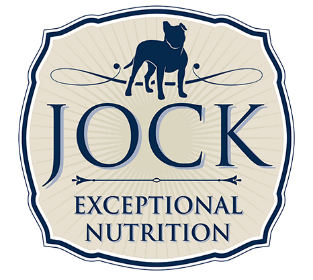 Please bring a copy of your entry form and POP to the show, to resolve any queries.Bank Reference MUST be the surname of the registered owner as per the entry form Money deposited will not be refunded. Add WHATSAPP NUMBER ON YOUR ENTRY FORMSecretary:Dawn Hull   	Address:  	100 de Hulk Way, Penhill, 7100Tel. 082 824 1422       		email:brvkc@penhill.netAll entries MUST be accompanied by proof of payment and theCOVID-19 DECLARATIONavailable here   Ctrl-Click to follow the link https://drive.google.com/file/d/1ybOWVBLFPCNCXtTon-sr0HxfkmGZGr04/view?usp=sharingPlease bring a copy of your entry form and POP to the show, to resolve any queries.Bank Reference MUST be the surname of the registered owner as per the entry form Money deposited will not be refunded. Add WHATSAPP NUMBER ON YOUR ENTRY FORMSecretary:Dawn Hull   	Address:  	100 de Hulk Way, Penhill, 7100Tel. 082 824 1422       		email:brvkc@penhill.netAll entries MUST be accompanied by proof of payment and theCOVID-19 DECLARATIONavailable here   Ctrl-Click to follow the link https://drive.google.com/file/d/1ybOWVBLFPCNCXtTon-sr0HxfkmGZGr04/view?usp=sharingBanking details:ABSA – Breede Rivier Vallei KC   Account No:  405 793 0276   Branch Code:  334810Please add R30 for cash or Cheque payments to cover bank charges.ABSA – Breede Rivier Vallei KC   Account No:  405 793 0276   Branch Code:  334810Please add R30 for cash or Cheque payments to cover bank charges.Show Manager:Mr K HullVet on call:  Dr J J Jackson Breed Classes:Neuter, Baby Puppy (4 – 6 months),Minor Puppy (6 – 9 months), Puppy (9 – 12 months),Junior (12 – 18 months),Graduate  (18 – 24 months),  Veteran (7 years +),Openand ChampionNeuter, Baby Puppy (4 – 6 months),Minor Puppy (6 – 9 months), Puppy (9 – 12 months),Junior (12 – 18 months),Graduate  (18 – 24 months),  Veteran (7 years +),Openand ChampionJudging order for groups and finals:Neuter, Baby Puppy, Veteran,Junior, Puppy, Best in Group/Show.All Breeds will be judged in alphabetical order as listed in appendix A of schedule 2 of the KUSA constitutionJudging order for groups and finals:Neuter, Baby Puppy, Veteran,Junior, Puppy, Best in Group/Show.All Breeds will be judged in alphabetical order as listed in appendix A of schedule 2 of the KUSA constitutionJudging order for groups and finals:Neuter, Baby Puppy, Veteran,Junior, Puppy, Best in Group/Show.All Breeds will be judged in alphabetical order as listed in appendix A of schedule 2 of the KUSA constitutionJUDGESJUDGESJUDGESGUNDOGS9.00am FridayMrs Sue ImpeyHERDING9.00am SaturdayMrs Glenda de TarantoHOUNDSAfter Toys but not before 11.00  SaturdayMrs Carol ImmelmannTERRIERS After Utility but not before 11.00  SaturdayMrs Sue ImpeyTOYS9.00am  SaturdayMrs Carol Immelmann UTILITY 9.00am SaturdayMrs Sue ImpeyWORKING After Herding but not before 11.00  SaturdayMrs Glenda de TarantoALL BEST IN SHOW EVENTSNot Before 2 pm - SaturdayMrs Sue Impey